HUNTINGTON’S DISEASE RESOURCESSTATE OF ILLINOISPrepared by: Cori Robin, LCSW,Updated by Emily Zivin, LCSW Social WorkerHDSA Illinois Chapter (630) 443-9876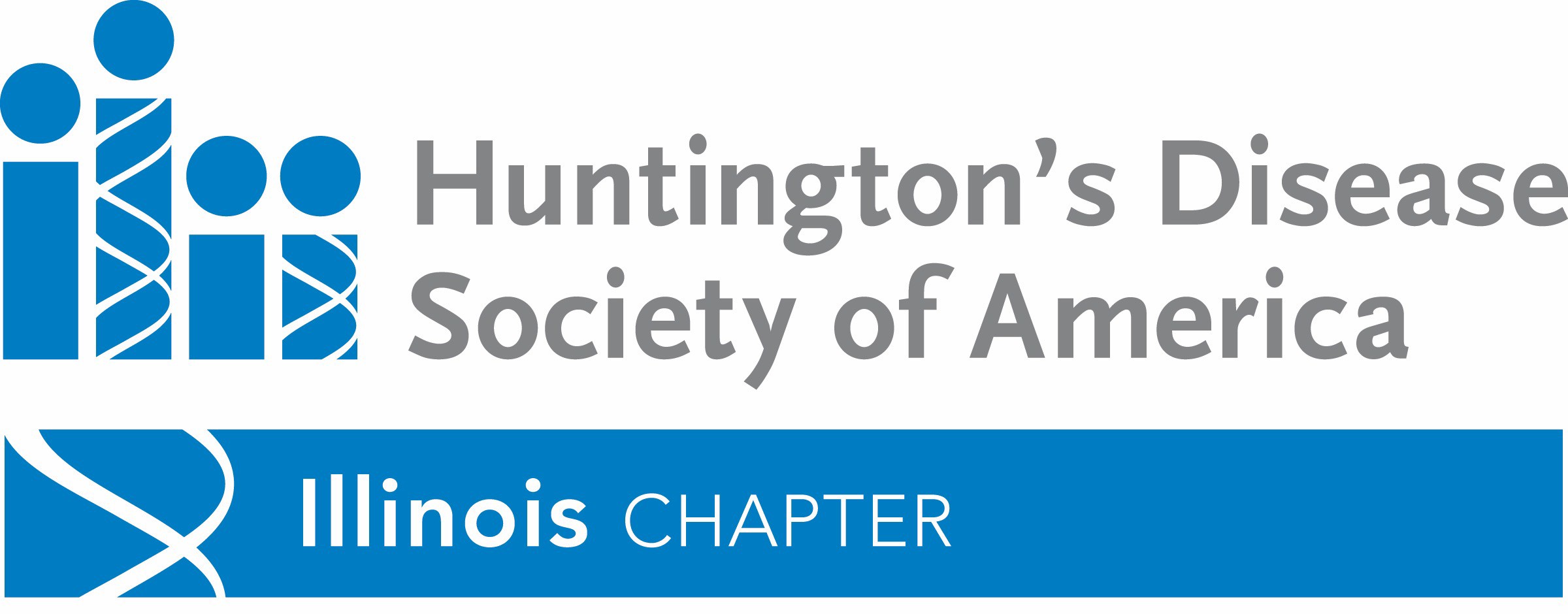 ezivin@hdsa.orgUpdated November 2020 	2	IntroductionThis document was created to provide information on resources in Illinois and nationwide for individuals and families affected by Huntington’s Disease. This resource is for informational purposes only and does not constitute endorsement by HDSA.Work in ProgressThe resources in Illinois and nation-wide are ever-changing due to budget fluctuations and availability. Please contact the the Illinois HDSA chapter social worker, Emily Zivin at (630) 443-9876 or ezivin@hdsa.org if you have questions or need assistance. Additionally, if you have resources that have been helpful to you or someone you know in the HD community that you would like included for others to use, please contact Emily .AcknowledgmentMuch gratitude and thanks goes to the Northwest and Northern California Chapters of HDSA, whose guides were used as a template for this current resource guide. 	Support Groups in Illinois	Adult Day Services6Advanced Directives7-8Aging and Disability Resource Networks (ADRN)9Assistive Devices/Aids for Daily Living10Body and Brain Donation11Books on HD12Caregiver Information and Support13Care Managers14Counseling15-20Family Planning21Federal Lifeline Programs (Wireless/phone assistance)22Financial Benefits Programs23-24Financial Special Needs Planning25Food and Nutrition Assistance26Funeral Planning27Genetic Counseling in Illinois28Genetic Discrimination29Grief and Loss30Guardianship31HD Specific Medical Care in Illinois32HD Research33HD Specific Resources34Home Health35Home Modifications/Accessibility36Hospice and Palliative Care37-38Housing Placements/Agencies39Housing: Skilled Nursing Facilities/Nursing Homes40Nursing Homes/Skilled Nursing Facilities with HD Experience41-45Incontinence Resources46In-Home Assistance47Insurance Benefits/Healthcare Reform48-49Legal Assistance50-51Life Insurance52Long Term Care Insurance53Medicaid54Medical Alert Systems55Medical/Safety Equipment56-58Medicare59Medicare Observation Status60Medication Assistance61Mental/Behavioral Health and Psychiatric Hospitalization62Nutrition/Food63Occupational Therapy64Pet Care Resources65Physical Therapy66Respite67Senior/Disabled Adult Services68Speech Therapy79Support Groups in Illinois70-71Transportation72Transportation (Adaptive)73Driver’s Evaluation and Rehab Programs74Travelling with a Disability75Virtual Caregiving Devices76Vocational Assistance77Youth78Wishes79Writing Your Legacy80LocationNameContactWebsiteStatewideArea Agency on Aging (AAA)800-252-8966www.state.il.us/aging/1directory/adult_day.pdfStatewideIllinois Adult Day Services Association773-202-4130www.iadsa.comNationwideElder Care LocatorOnlinehttps://eldercare.acl.gov/Public/Index.aspxYou have the right to make decisions about your health care now and in the future. Advanced directives are very powerful, as they allow you to prepare a written statement about how you want your medical decisions to be made in the future, should you no longer be able to make them yourself. You can find information on advanced directives, as well as free copies at the sites below:You have the right to make decisions about your health care now and in the future. Advanced directives are very powerful, as they allow you to prepare a written statement about how you want your medical decisions to be made in the future, should you no longer be able to make them yourself. You can find information on advanced directives, as well as free copies at the sites below:You have the right to make decisions about your health care now and in the future. Advanced directives are very powerful, as they allow you to prepare a written statement about how you want your medical decisions to be made in the future, should you no longer be able to make them yourself. You can find information on advanced directives, as well as free copies at the sites below:You have the right to make decisions about your health care now and in the future. Advanced directives are very powerful, as they allow you to prepare a written statement about how you want your medical decisions to be made in the future, should you no longer be able to make them yourself. You can find information on advanced directives, as well as free copies at the sites below:LocationNameContactWebsiteStatewideIllinois State Medical Society’s Advanced Care Planning Booklet800-252-8966https://www.isms.org/Resources/For_Physicians/ Advance_Directives_Resources/StatewideNew POLST- Physician Orders for Life- sustaining Treatment855-705-7845/www.polst.org/NationwideCaring ConversationsOnlinehttps://www.practicalbioethics.org/download-caring-conversationsNationwideAdvance Care PlanningOnlinewww.acpdecisions.org/StatewideIllinois Department of Public Health217-782-4977www.idph.state.il.us/public/books/advin.htmNationwideFive Wishes888-594-7437https://fivewishes.orgStatewideChicago End of Life Care Coalition773-296-7247https://www.lifemattersmedia.org/tag/chicago-end-of-life-care-coalition/NationwideDiscussion startersOnlinewww.mydirectives.com/en/Discussion-GuideNationwideMedicAlert Foundation888-633-4298www.medicalert.org/services/adultsNationwideCompassion and Choices800-247-7421www.compassionandchoices.org/NationwideToolkit for Advanced Healthcare PlanningOnlinehttps://www.americanbar.org/groups/law_aging/resources/ health_care_decision_making/ consumer_s_toolkit_for_health_care_advanc e_planning/LocationNameContactWebsiteNationwideEnd of Life DecisionsOnlinewww.caringinfo.org/files/public/brochures/End-of-Life_Decisions.pdfNationwideConversations Before the CrisisOnlinewww.caringinfo.org/files/public/brochures/Conversations_booklet.pdfNationwideArtificial Nutrition and HydrationOnlinewww.caringinfo.org/files/public/brochures/ArtificialNutritionAndHydration.pdfNationwideManaging Someone Else’s MoneyOnlinewww.consumerfinance.gov/blog/managing-someone-elses-money/NationwideHDSA Guide on Advanced DirectivesOnlinehttp://hdsa.org/wp-content/uploads/2015/03/HDSA_Family-Guide-Advance- Directives-for-HD.pdfLocationNameContactWebsiteIllinois Department on Aging: Go here to locate your local Area Agency on Aging and they will connect you to the closest ARDN in your areaIL Dept on Aging800-252-8966http://www.cbrx.il.gov/aging/2aaa/aaa_list.htm#aaa6StatewideAging and Disability Resource Center LocatorOnlinehttps://eldercare.acl.gov/public/about/aging_network/adrc.aspxNationwideAdministration for Community LivingOnlinehttps://acl.govLocationNameContactWebsiteNationwideAble DataOnlinehttps://abledata.acl.govNationwideLiftware- silverware that stabilizes tremorOnlinewww.liftlabsdesign.com/NationwideALS AssociationOnlinewww.alsa.org/als-care/resources/products/If you are contemplating body or brain donation, please reach out to the following agencies to begin the consent and registration process. You may always change your mind, even after registering. Donations are much more difficult to process after someone has died so it is crucial to pre-plan ahead of time.If you are contemplating body or brain donation, please reach out to the following agencies to begin the consent and registration process. You may always change your mind, even after registering. Donations are much more difficult to process after someone has died so it is crucial to pre-plan ahead of time.If you are contemplating body or brain donation, please reach out to the following agencies to begin the consent and registration process. You may always change your mind, even after registering. Donations are much more difficult to process after someone has died so it is crucial to pre-plan ahead of time.If you are contemplating body or brain donation, please reach out to the following agencies to begin the consent and registration process. You may always change your mind, even after registering. Donations are much more difficult to process after someone has died so it is crucial to pre-plan ahead of time.LocationNameContactWebsiteNationwideHarvard Brain Tissue Resource CenterMcLean Hospital 115 Mill Street Belmont, MA 800-272-4622https://hbtrc.mclean.harvard.edu/ donate/StatewideRush University Medical Center* Only accepts brains from those who are or have been Rush patients312-563-2900Or call brain bank clinic coordinator, Tracy Waliczek at 312-563-2848https://www.rushu.rush.edu/rush-medical-college/ departments/cell-and- molecular-medicine/body- donationNationwideGift of HopeOnlinewww.giftofhope.org/StatewideAnatomical Gift Association of IllinoisOnlinehttp://agaillinois.org/NameAuthorAmbiguous Loss: Learning How to Live with Unresolved GriefPauline BossMapping Fate: A Memoir of Family, Risk, and Genetic ResearchAlice WexlerThe Woman Who Walked Into the Sea: Huntington’s and the Making of a Genetic DiseaseAlice WexlerFaces of Huntington’sCarmen LealWalking the Tightrope: Living at Risk for HDRandi JonesHurry Up and Wait! A Cognitive Care Companion Huntington's Disease in the Middle and More Advanced YearsJim PollardLearning to Live with Huntington’s Disease: One Family’s StorySandy SulaimanGene Hunter: The Story of Neuropsychologist Nancy WexlerAdele GlimmHDSA Publication Listhttps://hdsa.org/shop/publications/The Anatomy of HopeJerome GroopmanAfter DiagnosisJulian SeifterWhen Given LemonsLauren HolderIt’s Better to Laugh than to CryClarence VosHomeward JourneyLeslie FoorLocationNameContactWebsiteNationwideFamily Care Navigator: State-by-State List from Family Caregiver AllianceOnlinewww.caregiver.org/caregiver/jsp/fcn_content_node.jsp?nodeid=2083NationwideWebsite for Rare Disease CaregiversOnlinewww.rarecaregivers.org/StatewideIllinois Family Caregiver Support Program800-252-8966www.state.il.us/aging/1caregivers/program.htm#eligibleNationwideCaring From a DistanceOnlinewww.cfad.org/NationwideLotsa Helping HandsOnlinehttps://hdsa.lotsahelpinghands.com/info/NationwideHDSA Support GroupsOnlinehttps://hdsa.org/find-help/community-social-support/hdsa-support-groups/StatewideIllinois HDSA Chapter Support GroupsOnline during Covidhttps://illinois.hdsa.org/about/support-groupsNationwideHD LighthouseOnlinewww.hdlf.orgStatewideCharism Elder Living Services630-515-9223http://charism.net/NationwideE-book: After the DiagnosisOnlinehttp://www.caregiving.com/store/products/after-the-diagnosis/LocationNameContactWebsiteNationwideCare Manager LocatorOnlinehttp://memberfinder.caremanager.org/NationwideCare Manager LocatorOnlinewww.caring.com/local/geriatric-care-managersStatewideCharism Elder Living Services630-515-9223http://charism.net/NationwideCare CoordinationOnlinehttp://nextstepincare.org/uploads/File/Guides/Care_Coordination/Care_Coordination.pdfStatewideLivHome847-470-1703www.livhome.com/Cook and Collar CountiesCreative Care Management847-869-5118www.creativecaremanagement.com/StatewideLifecare Innovations630-953-2154www.lcius.com/StatewideSeniorBridge866-506-1212www.seniorbridge.com/StatewideSanders and Warren630-858-6466www.sandersandwarren.com/LocationNameContactWebsiteNationwidePsychology Today’s directory of cliniciansOnlinewww.psychologytoday.com*Navigate your preferred choicesAnywhereHDSA Free Virtual Counseling (8 free sessions a year)Onlinehttps://hdsa.org/find-help/community-social-support/ hdsa-telehealth/StatewideIllinois Community Mental Health Centers800-843-6154 to locate a community mental heath center near youwww.dhs.state.il.us/page.aspx?item=29728Some counselors/therapists with HD knowledge are listed below. Social Worker is continuing to expand this list.Some counselors/therapists with HD knowledge are listed below. Social Worker is continuing to expand this list.Some counselors/therapists with HD knowledge are listed below. Social Worker is continuing to expand this list.Some counselors/therapists with HD knowledge are listed below. Social Worker is continuing to expand this list.Some counselors/therapists with HD knowledge are listed below. Social Worker is continuing to expand this list.LocationNameContactWebsite/SpecialtyWebsite/SpecialtyArlington Heights, ILRebecca Kiel, LCPC630-212-2090http://rebeccakielpsychotherapist.blogspot.com/ chronic illness; caregiving support; sliding scale as neededhttp://rebeccakielpsychotherapist.blogspot.com/ chronic illness; caregiving support; sliding scale as neededBatavia, ILMary McMillan, LCSW630-399-2935Sees patients in nursing homes; also acceptsMedicareSees patients in nursing homes; also acceptsMedicareBloomington, ILSamantha Wheeler, PhD309-717-0819 x106swheeler@psychol ogyspecialists.comwww.psychologyspecialists.com/Chronic illnesswww.psychologyspecialists.com/Chronic illnessBloomington, ILTrey Polesky, LCSW773-819-5428Sees patients with chronic and progressivehealth issuesSees patients with chronic and progressivehealth issuesBourbonnais, ILLife in Balance866-787-4443https://www.lifeinbalanceservices.comhttps://www.lifeinbalanceservices.comChampaign, ILCarla Cravens, LCSW217-398-9066Chronic illness; dementia; griefChronic illness; dementia; griefChampaign, ILSuzanne Martinez, LMFT217-398-8100www.cutherapist.com/www.cutherapist.com/Champaign, ILNicholas Bridgett, LCSW217-417-6432Experience with caregivingExperience with caregivingChampaign, ILSandy Colbs, PhD309-228-4684Chronic pain/illness; Grief/lossChronic pain/illness; Grief/lossCharleston, ILPam Miller, LCPC: Neuro Harmony217- 508-7953Neurofeedback/BiofeedbackNeurofeedback/BiofeedbackLocationNameContactWebsite/SpecialtyChicago, ILCori Robin, LCSWcrobin@urbanbal ance.comhttps://thrivingpath.comChicago, ILLynne Kavin, LCSW773-336-2579Specializes in chronic illness www.lynnekavin.com/Chicago, ILChicago Center for Family Health312-372-4745www.ccfhchicago.orgEvanston, ILSherrie All, PhD855-COGWELLwww.cogwellness.comChicago, ILSara Miller, LCPC872-216-0384www.abilityarts.comChicago, ILLiza Guequierre, PsyD312-380-9581www.alliancecbt.comChicago, ILCorina Teofilo Mattson, LMFT312-477-0437Spanish and English speaking; family therapyChicago, ILDavid Ciesla, LCPC312-208-9499Relationships; anxiety; depressionChicago, ILKirsten Belzer, LCSW773-312-4859Grief and loss; caregivers; children through adults;families and couples; MedicareChicago and Glen Ellyn, ILMary Kelleher, LMFT312-252-9751www.marykelleherlmft.comCrystal Lake, Gurnee, Buffalo Grove & HoffmanArbor Counseling Center847-913-0393/www.arborcounselingcenter.com/Dekalb, ILFamily Therapy Clinic of NIU815-753-1684Sliding Scale availableDekalb, ILJulie Ramisch, PhD805-754-3514Family; kids; grief/lossLocationNameContactWebsite/SpecialtyElgin, ILTracy Wright, LCPC224-856-5988https://www.psychologytoday.com/us/therapists/renewed-hope-counseling- services-elgin-il/117220Evanston/Northbrook, ILMarcy LaKind, LCSW847-840-8126http://www.marcyltherapy.comEvanston, ILMary Senn, LCSW847-328-4074www.marysenn.com/Flexible fee option; works with caregivers and those with chronic illnessGeneva, ILPriscilla Brinkman, LCSW630-471-2117www.pbrinkman.com Flexible fee option;grief/loss; children, adults, familiesGlen Carbon, ILJean McGurk O’Brien, LPC618-980-2358https://www.newleafcounsel.com/aboutGrayslake, ILTherapy 4 Kids773-315-3114www.therapy4kidz.biz/Hinsdale, ILNancee Biank, LCSW630-655-9864Children and family experiencing familyillness www.nanceesplace.comJoliet, ILMidamerican Psychological- Tina Rago815-735-0732http://thempinstitute.com/Sliding scale availableKewanee, ILMichele McShea, LCSW773-653-5121Grief/loss; relationship issues; anxietyLemont, Lisle and ChicagoReem Cutinello, LCSW630-777-7113www.findingbalanceltd.com/Lemont, ILSusan Jacobowski, LCSW630-257-5757www.waterfallcounseling.com/Libertyville, ILMindy Foremanhttps://libertyvillecg.com/meet-our-team/Lincoln, ILJennifer Imig Huffman, PhD262-671-1494Neuropsychologist specializing inmovement disordersLocationNameContactWebsite/SpecialtyMendota and Rochelle, ILChanges Counseling, LLC815-562-2088www.changescounselingllc.com/Naperville, ILNowell & Associates630-428-2344www.nowellandassociates.org/Oak Forest, ILAnne Morrill-Ploum/Genesis708-535-7320 x13Children, young adults and familieswww.genesistherapy.orgOak Park, Oak Brook and ChicagoSmart Love Family Services708-660-4300www.smartlovefamily.org/ For parentsand children; Parent coaching/counselingOak Lawn, ILJanhavi Desai, PhD773-295-2893www.southwestcaregroup.com/Oak Lawn, IL and LaGrange, ILAnkur Varma, M.A.708-423-3361 x36www.genesistherapy.org Sliding scaleOlympia Fields, ILMary Ann Riksheim708-748-8309www.marlcsw.com/Quincy, ILJanet Hay217-653-5454Grief counselingQuincy, ILJerry Walker, LCPC217-228-6194www.jerrywalkertherapyservices.com/Rockford, ILCynthia Kindgren, LCPC815-397-2224Counseling for neurological conditionsSchaumburg, IL and Vernon Hills, ILStuart Pinkwater, PsyD847-932-0805www.prapsych.com/ Specializes in chronicillness and its effects on familySchaumburg, ILJennifer Budruweit, LPC630-448-0658www.lbcounseling.com/Skokie, ILRachel Dubrow, LCSW847-313-8074www.racheldubrowlcsw.com/Springfield, ILKay Gottrich, LCPC217-726-9882Health psychologist; Chronic illness;marriage and family therapySpringfield, ILSandy McDermott, LCPC217-787-0077Hollistic/guided imagery; relaxationwww.createtranquility.com/index.html#LocationNameContactWebsite/SpecialtySpringfield, ILKristal Perry-Gutierrez, MA, LCPC217-685-1639Health related issuesSpringfield, ILBahn and Associates217-679-5379www.bahnandassociates.com/Sterling, ILDave Owens, LCSW815-441-1152Sliding scale; Relationships; relaxation;forgivenessSycamore, ILLinda Benton, LCSW815-219-4781Medical social worker; sliding scale feeTroy, IlEve Kuckuck, ATR, LCPC618-659-8787Kids/teens- grief and loss; https://www.psychologytoday.com/us/therapists/ eve-kuckuck-troy-il/130550Urbana, ILAudrey Peppers, LCPC217-619-0944Children/chronic illnessVernon HillsJudy Shiffman, LCSW847-361-2334Chronic illness; caregiver issuesWashington, ILMaggie Bagley, LCSW309-472-7568Medical psychologyWillowbrook, ILMany Providers630-269-2886https://lifecounselinginstitute.comWilmette, ILRachel Prendergast, ATR, LCPC847-687-1271Art therapist and counselorWinnetka, ILCathleen Margolin, PhD847-508-7176Chronic illness; relaxation techniquesNorthern Cook, Lake, DuPage and Kane Counties (in-home)In-Home Counseling: Nancy Wohlrabe847-903-5604www.inhomecounselingforseniors.com/Cook county In-home counseling and ChicagoJohn Kalmus, LCSW630-733-1796Please call. Does in-home visits in CookCounty.LocationNameContactWebsiteNationwideReproductive Genetics Institute773-472-4900www.reproductivegenetics.com/NationwideStanford HOPES Family Planning ResourcesOnlinewww.stanford.edu/group/hopes/cgi-bin/wordpress/ 2011/07/family-planning/NationwideHD Free with PGDOnlinewww.hdfreewithpgd.com/NationwideProtected Tomorrows- Future Care planning re: education, residential, financial, legal, healthcare, benefits, employment and recreation847-522-8086www.protectedtomorrows.com/Cleveland and HoustonHelp Cure HD: Grants for PGDOnlinehttps://helpcurehd.orgNationwideHaving a Family ,The HD Way from HD BuzzOnlinehttp://en.hdbuzz.net/036LocationNameContactWebsiteNationwideSafelink Wireless800-723-3546www.safelinkwireless.comNationwideLifeline phone assistanceOnlinehttps://www.fcc.gov/lifeline-consumersLocationNameContactWebsiteNationwideBenefits CheckupOnlinewww.benefitscheckup.org/NationwidePowerWallet Money ManagementOnlinewww.powerwallet.com/NationwideSocial Security Disability800-772-1213www.ssa.gov/applyfordisability/NationwideCalculator to Check Your Estimated Social Security BenefitsOnlinewww.socialsecurity.gov/planners/benefitcalculators.htmStatewideCEDA- emergency help for vision, dental, healthcare312-782-2332https://www.cedaorg.netNationwideHDSA SSDI AssistanceOnlinehttps://hdsa.org/find-help/healthcare-and-future-planning/disability-benefits-and- hd-2/StatewideChanges to Medicaid benefitsOnlinewww2.illinois.gov/hfs/SiteCollectionDocuments/ ChangesStateMedicalBenefits.pdfLocationNameContactWebsiteStatewideYour Benefits Advocate312-860-7417www.yourbenefitsadvocate.com/StatewideEnvision Benefits- Lori Martin708-243-5768www.envision-benefits.com/NationwideAllsup-SSDI representation800-854-1418www.allsup.com/NationwideProtected Tomorrows847-522-8086www.protectedtomorrows.comNationwideJan L. Kodner & Associateswww.mysocialsecuritylawyer.comStatewideCommon Medicaid MistakesOnlinehttp://tinyurl.com/9we2eqcStatewideWells Fargo- Trust and Fiduciary Specialist- Allison Getz1-877-646-8560www.wellsfargo.com/investing/investmentservices/trust/NationwideAmerican Association of Daily Money Managers814-355-2452www.aadmm.com/NationwideFree Budgeting Assistance with Green PathOnlinehttp://tinyurl.com/l6ooc6fLocationNameContactWebsiteNationwideMetLife Special Needs Plannershttps://www.metlife.com/blog/money/special-needs-families/StatewideEnvision Benefits- Lori Martin708-243-5768www.envision-benefits.com/NationwideProtected Tomorrows847-522-8086www.protectedtomorrows.comNationwideAmerican Association of Daily Money Managers877-326-5991www.aadmm.com/LocationNameContactWebsiteNationwideSupplemental Nutrition Assistance Program (SNAP)800-843-6154https://www.dhs.state.il.us/page.aspx?item=33698NationwideFeeding America- Locate your local food bank800-771-2303http://feedingamerica.org/foodbank-results.aspxNationwideEmergency Food Assistance Program (TEFAP)217-782-1317https://www.dhs.state.il.us/page.aspx?item=30366Chicago onlyCommodity Supplemental Food Program (CSFP)217-524-3354https://govappsqa.illinois.gov/gata/csfa/Program.aspx?csfa=667StatewideFeeding IllinoisOnlinewww.feedingillinois.org/StatewideFood Pantries in IllinoisOnlinewww.foodpantries.org/st/illinoisStatewideSolve Hunger TodayOnlinehttps://solvehungertoday.orgStatewideIllinois Food ConnectionsOnlinewww.dhs.state.il.us/page.aspx?item=31245StatewideChicago Greater Food Depository773-247-3663https://www.chicagosfoodbank.orgLocationNameContactWebsiteNationwideFuneral/Arrangement Planning- My Way ForwardOnlinewww.mywayforward.com/NationwideDeath for Beginnings- Planning GuideOnlinehttp://deathforbeginners.comStatewidePre-need Funeral and Burial GuideOnlinehttps://illinoiscomptroller.gov/comptroller/assets/File/ NEW%20Pre-Need%20Funeral%20Booklet-format_Layout%201.pdfNationwidePlanning a FuneralOnlinehttp://nfda.org/planning-a-funeral.htmlStatewideIllinois Funeral Directors AssociationOnlinehttps://www.ifda.orgStatewidePre-Planning FAQOnlinehttps://www.ifda.org/page/FuneralPreplanningNationwideThe Light BeyondOnlinewww.thelightbeyond.com/funeral_pre- planning_a_practical_matter.htmlGenetic testing for HD presents people at risk for the disease with a difficult choice, given the current absence of an effective treatment or cure. The decision to test or not test is a very difficult choice and very personal to each individual. Many people see no benefit in knowing that they will someday develop the disease. Others want an end to uncertainty so that they can make informed choices about the future. Please call Social Worker should you want to discuss further or want to process this difficult decision.Genetic testing for HD presents people at risk for the disease with a difficult choice, given the current absence of an effective treatment or cure. The decision to test or not test is a very difficult choice and very personal to each individual. Many people see no benefit in knowing that they will someday develop the disease. Others want an end to uncertainty so that they can make informed choices about the future. Please call Social Worker should you want to discuss further or want to process this difficult decision.Genetic testing for HD presents people at risk for the disease with a difficult choice, given the current absence of an effective treatment or cure. The decision to test or not test is a very difficult choice and very personal to each individual. Many people see no benefit in knowing that they will someday develop the disease. Others want an end to uncertainty so that they can make informed choices about the future. Please call Social Worker should you want to discuss further or want to process this difficult decision.Genetic testing for HD presents people at risk for the disease with a difficult choice, given the current absence of an effective treatment or cure. The decision to test or not test is a very difficult choice and very personal to each individual. Many people see no benefit in knowing that they will someday develop the disease. Others want an end to uncertainty so that they can make informed choices about the future. Please call Social Worker should you want to discuss further or want to process this difficult decision.LocationNameContactWebsiteStatewideRush University Medical Center HDSA Center of Excellence1725 W. Harrison Chicago, IL312- 942-5003https://www.rush.edu/services/conditions/huntingtons-diseaseStatewideNorthwestern Medicine HDSA Center of Excellence675 North St. Claire, Chicago,IL312 695-7950https://www.nm.org/conditions-and-care-areas/neurosciences/parkinsons- disease-and-movements-disorders/ huntingtons-diseaseStatewideAdvocate Lutheran General Hospital1875 Dempster St. Park Ridge, IL847-723-7705https://www.advocatehealth.com/health-services/cancer-institute/ cancers-we-treat/breast-cancer/ genetic-testing-and-counselingStatewideCentral DuPage Hospital Movement Disorders CenterDr. Martha McGraw 630-933-4056https://www.nm.org/locations/central- dupage-hospital-movement-disorders- centerNationwideGINA (Genetic Non Discrimination Act):Onlinewww.genome.gov/24519851NationwideHDSA GINA ToolkitOnlinewww.hdsa.org/ginaNationwidePersonal Essays on Genetics and Identity: Book on Genetic Disorders/TestingOnlinehttp://jhupbooks.press.jhu.edu/ecom/MasterServlet/GetItemDetailsHandler? iN=9781421410968&qty=1&source=2& viewMode=3&loggedIN=false&JavaScri pt=yLocationNameContactWebsiteWorldwideKnow your RightsOnlinehttps://www.eeoc.gov/genetic-information-discriminationNationwideGina HelpOnlinewww.ginahelp.org/NationwideHD and GINAOnlinehttps://hdsa.org/product/genetic-testing-for-huntingtons- disease-its-relevance-and- implications/NationwideCoalition for Genetic FairnessOnlinewww.geneticfairness.org/GINAPublication111008.pdfLocationNameContactWebsiteStatewideRainbow Hospice Grief and Loss Center (many types of grief groups and in several languages)847-692-8884https://rainbowhospice.orgStatewideCenter for Grief Recovery773-274-4600www.griefcounselor.orgStatewideYouth Grief GroupsOnlinewww.dougy.org/grief-support-programs/StatewideHello Grief (support for teens)Onlinehttps://teenlineonline.org/yyp/hello-grief/StatewideGood Mourning Children’s Grief ProgramOnline  https://rainbowhospice.org/grief-loss/support-for-children-and- families/good-mourning/StatewideLOSS: Loving Outreach to Survivors of SuicideOnlinewww.catholiccharities.net/lossNationwideOpen to HopeOnline Support Forumwww.opentohope.com/NationwideNo Wrong or Right Way to GrieveOnlinewww.caringinfo.org/files/public/brochures/ There_is_no_Wrong_or_Right_Way_ to_Grieve_After_a_Loss.pdfLocationNameContactWebsiteStatewideIllinois Guardianship and Advocacy CommissionOnlinehttp://gac.state.il.us/guardfaq.htmlNationwideNational Guardianship NetworkOnlinewww.nationalguardianshipnetwork.orgNationwideNational Guardianship AssociationOnlinewww.guardianship.orgNationwideABA Commission on Law and AgingOnlinehttps://www.americanbar.org/groups/law_aging/resources/ guardianship_law_practice/NationwideCenter for Elders and the CourtsOnlinehttp://eldersandcourts.orgNationwideNational Academy of Elder Law AttorneysOnlinewww.naela.org/Public/About_NAELA/Public_or_Consumer/ Guardianship.aspxStatewideIllinois Legal AidOnlinehttp://tinyurl.com/ln89lnyLocationNameContactWebsiteChicago, ILHDSA Center of Excellence at Rush University Medical CenterDr. Deborah Hall - Movement Disorder Specialist312-563-2030Email: Movement_disorder@rush.eduhttps://www.rush.edu/ services/conditions/ huntingtons-diseaseChicago, ILHDSA Center of Excellence and Northwestern MedicineDr. Danny Bega - Movement Disorder Specialist 312 695-7950Email: hd@nm.orghttps://www.nm.org/ conditions-and-care-areas/ neurosciences/parkinsons- disease-and-movements- disorders/huntingtons-diseaseRockford, ILUniversity of Illinois College of MedicineDr. Mitch King- Internal Medicine 815-972-1000http:// rockford.medicine.uic.edu/ departments/academic- departments/biomedical- sciences/directory/name/ mitchell-king/Peoria, ILIllinois Neurological InstituteDr. Luis E. Zayas-Rodgruguez - Movement Specialist309-624-4000http://m.ini.org/services/ movement-disorders-center/Winfield, ILNorthwestern Medicine: Central DuPage Hospital Movement Disorders CenterDr. Martha McGraw, 630-933-4056https://www.nm.org/ locations/central-dupage- hospital-movement-disorders- centerLocationNameHDSA HD Trial Finderhttp://www.hdtrialfinder.orgEuropean Huntington’s Disease Networkwww.euro-hd.netCHDI Foundation, Incwww.chdi-inc.orgHD Buzz- HD research in real person’s language!www.Hdbuzz.netHuntington Study Groupwww.huntington-study-group.orgHD Drug Workswww.Hddrugworks.orgHD: Hope Through Research: National Institute of Neurological Disorders and Strokeswww.ninds.nih.gov/disorders/huntington/detail_huntington.htmStanford Hopeswww.stanford.edu/group/hopes/cgi-bin/wordpress/NameContactWebsiteHuntington’s Disease Society of America (HDSA)505 Eighth Ave, St 902 New York, NY 10018 800-345-4372www.hdsa.orgHDSA publicationsOnlinewww.hdsa.org/archiveMayo Clinic Huntington’s InformationOn-linewww.mayoclinic.com/health/huntingtons-disease/ DS00401The HD AdvocateOn-linehttp://www.thehdadvocate.orgHD LighthouseOn-linewww.hdlighthouse.orgHuntington’s Outreach Project for Education at Stanford (HOPES)On-linehttps://hopes.stanford.eduHD Centers of ExcellenceOn-linehttps://hdsa.org/find-help/clinical-care-services/hdsa- centers-of-excellence/HSG: Huntington Study GroupOn-linewww.huntington-study-group.org/HD BuzzOn-linewww.hdbuzz.net/HD Drug WorksOn-linewww.hddrugworks.org/HDYOOn-linehttps://en.hdyo.orgLocationNameContactWebsiteNationwideNational Association for Home Care and HospiceOnline202-547-7424https://www.nahc.orgNationwideHome Health Compare: U.S. Dept of Health and Human Services, Centers for Medicare and Medicaid Services800-633-4227www.medicare.gov/homehealthcompare/search.aspxStatewideCJE Home Safety Assessment773-508-1000https://www.cje.net/node/204NationwideCare CentrixOnlinewww.carecentrix.com/StatewideMemory Care Corp- Speech Therapy and Occupational Therapy630-800-2444www.memorycarecorp.com/index.htmlNationwideAmerican Academy of Home Care Medicine (house calls)410-676-7966www.aahcm.org/?Locate_A_ProviderLocationNameContactWebsiteNationwideIndependent Living Solutions773-478-8450www.ilsremodel.com/accessibility-services/NationwideExtended Home Living Services847-999-7909www.ehls.com/StatewideLeslie M. Stern Design773-248-2049https://lesliemsterndesign.com/special-needs.phpIllinoisList of Home Modification Funding SourcesOnlinehttps://www.dhs.state.il.us/page.aspx?item=32042NationwideRamp Up708-444-8460 x231https://ucpseguin.org/technology_services/ramp_up.htmlChicagoHomeMod Program through Mayor’s Office for People with Disabilitieswww.cityofchicago.org/city/en/depts/mopd/provdrs/hous/svcs/ accessible_home_modificationprog ram-ages0-5911.htmlIllinois and WisconsinBridgeway Independent Living Designs262-671-2032www.bildnow.com/Illinois and IndianaAccess630-423-5030www.accesselevator.net/NationwideAbilities 365Onlinehttps://ability360.orgLocationNameContactWebsiteNationwideNational Hospice and Palliative Care OrganizationOnlinewww.nhpco.orgNationwideHospice DirectoryOnlinehttp://www.nationalhospicelocator.comNationwideAmerican Hospice FoundationOnlinewww.americanhospice.org/NationwideAmerican Academy of Hospice and Palliative MedicineOnlinewww.aahpm.org/NationwideQuestions to Ask Hospice ProvidersOnlinewww.caregiverslibrary.org/Portals/0/ChecklistsandForms_QuestionsAboutHospic eCare.pdfNationwideEver PlansOnlinewww.everplans.com/NationwideGet Palliative CareOnlinewww.getpalliativecare.org/StatewideIllinois Hospice and Palliative Care OrganizationOnlinewww.il-hpco.org/NationwideCaring ConnectionsOnlinewww.caringinfo.org/NationwideCompassion and ChoicesOnlinewww.compassionandchoices.org/NationwideAging with DignityOnlinewww.agingwithdignity.org/NationwideCenter to Advance Palliative CareOnlinewww.capc.org/LocationNameContactWebsiteStatewideJourney CareOnlinewww.carecenter.org/StatewideRainbow HospiceOnlinewww.rainbowhospice.org/StatewideAngels Grace HospiceOnlinewww.angelsgracehospice.com/NationwideHeartland HospiceOnlinewww.heartlandhospice.com/Placement agencies can help in locating facilities in your area that will meet your caregiving needs. The process usually includes an intake and assessment to determine care needs and financial eligibility. Some agencies offer the services free of charge, while others may charge an hourly fee. Please call Social Worker for assistance in locating an appropriate living community for you or your loved one.From Dr. Jane Paulsen’s Understanding Behavior in HD (2000): One family was confronted with resistance from their family member, Helen, when it came time to discuss the topic of placement in a skilled nursing facility. Helen’s family was not confrontational with her. They simply shifted the discussions over a several-month period from “if you need to be placed” to “when you need to be placed” to “it’s getting to be the time you will need to move into a facility” to “Where you are going to live is an important decision and I do not want to make it without you. I have found four places I want you to see.” Placement was discussed at various times from the beginning of the disease, so the topic was not a surprise. Although there was some argument when the time came, Helen was given time to process the change as well as the power to choose the facility (pg. 16).Placement agencies can help in locating facilities in your area that will meet your caregiving needs. The process usually includes an intake and assessment to determine care needs and financial eligibility. Some agencies offer the services free of charge, while others may charge an hourly fee. Please call Social Worker for assistance in locating an appropriate living community for you or your loved one.From Dr. Jane Paulsen’s Understanding Behavior in HD (2000): One family was confronted with resistance from their family member, Helen, when it came time to discuss the topic of placement in a skilled nursing facility. Helen’s family was not confrontational with her. They simply shifted the discussions over a several-month period from “if you need to be placed” to “when you need to be placed” to “it’s getting to be the time you will need to move into a facility” to “Where you are going to live is an important decision and I do not want to make it without you. I have found four places I want you to see.” Placement was discussed at various times from the beginning of the disease, so the topic was not a surprise. Although there was some argument when the time came, Helen was given time to process the change as well as the power to choose the facility (pg. 16).Placement agencies can help in locating facilities in your area that will meet your caregiving needs. The process usually includes an intake and assessment to determine care needs and financial eligibility. Some agencies offer the services free of charge, while others may charge an hourly fee. Please call Social Worker for assistance in locating an appropriate living community for you or your loved one.From Dr. Jane Paulsen’s Understanding Behavior in HD (2000): One family was confronted with resistance from their family member, Helen, when it came time to discuss the topic of placement in a skilled nursing facility. Helen’s family was not confrontational with her. They simply shifted the discussions over a several-month period from “if you need to be placed” to “when you need to be placed” to “it’s getting to be the time you will need to move into a facility” to “Where you are going to live is an important decision and I do not want to make it without you. I have found four places I want you to see.” Placement was discussed at various times from the beginning of the disease, so the topic was not a surprise. Although there was some argument when the time came, Helen was given time to process the change as well as the power to choose the facility (pg. 16).Placement agencies can help in locating facilities in your area that will meet your caregiving needs. The process usually includes an intake and assessment to determine care needs and financial eligibility. Some agencies offer the services free of charge, while others may charge an hourly fee. Please call Social Worker for assistance in locating an appropriate living community for you or your loved one.From Dr. Jane Paulsen’s Understanding Behavior in HD (2000): One family was confronted with resistance from their family member, Helen, when it came time to discuss the topic of placement in a skilled nursing facility. Helen’s family was not confrontational with her. They simply shifted the discussions over a several-month period from “if you need to be placed” to “when you need to be placed” to “it’s getting to be the time you will need to move into a facility” to “Where you are going to live is an important decision and I do not want to make it without you. I have found four places I want you to see.” Placement was discussed at various times from the beginning of the disease, so the topic was not a surprise. Although there was some argument when the time came, Helen was given time to process the change as well as the power to choose the facility (pg. 16).LocationNameContactWebsiteNationwideNursing Home Compare: US Dept of Health and Human ServicesOnlinewww.medicare.gov/NursingHomeCompare/* Locate and compare quality ratingsStatewideUS News Best Nursing HomesOnlinehttp://health.usnews.com/best-nursing-homes/area/ilNationwideHDSA Long Term Care publicationBookhttp://hdsa.org/wp-content/uploads/2015/05/long-term-care.pdfStatewideIllinois Peer CoalitionOnlinehttps://illinoispioneercoalition.orgStatewideElderwerks855-462-0100www.elderwerks.comStatewideA Place for MomOnlineA free referral service helping families find nursinghomes, assisted living, retirement communities, home care and other living options. www.aplaceformom.comStatewideIL Department of Public HealthOnlinewww.idph.state.il.us/healthca/nursinghometestjava.htmStatewideIL Council on Long Term Care773-478-6613www.nursinghome.org/how.htmlStatewideIllinois Citizens for Better Care- nursing home advocates312-663-5120http://www.illinoiscares.orgLocationNameContactWebsiteStatewideIllinois Supportive Living ProgramOnlinehttps://www.illinois.gov/hfs/MedicalClients/HCBS/Pages/slf.aspxStatewideAssisted Senior LivingOnlinewww.assistedseniorliving.net/services/illinois/StatewideEden Supportive Living: provides supportive living to people with disabilities age 22-64Call Individual locationwww.edensupportiveliving.com/StatewideDeer Path Supportive Living for people age 22-64847-515-1800www.bma-mgmt.com/deerpathhuntley/NationwideCare PathwaysOnlinewww.carepathways.com/LocationNameContactWebsiteAledo, ILAledo Nursing & Rehab309-691-8113www.petersenhealthcare.net/aledo/Anderson, INEdgewater Woods888-996-8272www.ascseniorcare.com/edgewater-woods/Arcola, ILArcola Healthcare & Rehab217-268-3022www.petersenhealthcare.net/arcola/Arlington Heights, ILManor Care847-392-2020http://www.heartland-manorcare.com/locations/manorcare-at-arlington- heights/Aurora, ILJennings Terrace630-897-6947www.jenningsterrace.com/Aurora, ILNorth Aurora Care Center630-892-7627www.petersenhealthcare.net/north-aurora/Aviston, ILAviston Countryside Manor618-228-7615Call for informationBatavia, ILBatavia Rehab and Healthcare630-879-5266www.petersenhealthcare.net/batavia/Bloomingdale, ILWest Suburban Nursing and Rehab630-894-7400www.wsnrc.com/Brighton, ILRobings Manor618-691-8113www.petersenhealthcare.net/robings-manor/Burnsville, MNSonshine and Hope Home for HD612-203-2284www.sonshineandhope.com/Cloverdale, INSummerfield Healthcare Nursing Home765-795-4260http://summerfieldhealthcarecenter.comLocationNameContactWebsiteChicago, ILBethesda Home773-622-6144www.bethesdahome.com/Chicago, ILBuckingham Pavilion773-973-5333www.buckinghampavilion.com/Chicago, ILWarren Park Health & Living Center773-465-5000warrenparkrehab.com/Chicago, ILArbour Healthcare Center773-465-7751www.arbourhealthcare.com/Chicago, ILAll American Nursing Home773-334-2224www.allamericannursing.com/Chicago, ILClark Manor Convalescent Center773-338-8778http://www.clarkmanorchicago.comChicago, ILNorwood Crossing773-577-5323www.norwoodcrossing.org/Chicago, ILParkshore Estates773-752-6000Please callChicago, ILWaterford Nursing and Rehab773-338-3300Please callChicago, ILWesley Place773-769-5500Please callChicago, ILSheridan Shores773-769-2230sheridanshores.com/Cicero, ILAlden Town Manor708-863-0500http://www.aldentownmanor.comEffingham, ILEvergreen Nursing and Rehab1-800-385-2527http://evergreennursingrehab.comElletssviille, INRichard-Blossom Health Care812-876-6400http://www.rbbhcc.comElmhurst, IlThe Grove of Elmhurst630-530-5225http://groveelmhurst.comLocationNameContactWebsiteEvanston, ILThe Grove of Evanston847-316-3320https://www.thegroveofevanston.comFort Wayne, INByron Health Care260-637-3166https://byronhealth.orgGas City, INTwin City Nursing Home765-674-8516www.twincity-healthcare.com/Geneva, ILBria of Geneva847-933-9200https://briahs.com/location/geneva/Kenosha Estates Living and Care CenterKenosha, Wisconsin262-658-4125http://www.kenoshaestatesrcc.comKewanee, ILRoyal Oaks Care Center309-691-8113https://www.petersenhealthcare.net/royal-oaks/Knoxville, ILKnox County Nursing Home309-289-2338https://www.knoxcountynursinghome.com/contact-us/Lake Zurich, ILLexington Health877-637-4803www.lexingtonhealth.com/Libertyville, ILThrive Long Term and Memory Care847-377-7200https://thriveahead.com/winchester-house/Lindenhurst, ILVillage at Victory Lakes847-356-5900https://www.franciscanministries.org/victory-lakes/Long Grove, ILAlden Long Grove847-438-8275www.aldenlonggrove.com/Mattoon, ILPalm Terrace217-234-7403www.petersenhealthcare.net/palm-terrace/Moline, ILHeartland309-764-6744https://www.heartland-manorcare.com/locations/heartland-health-care-center- moline/? contentIdString=14062&contentNameString=Contact%20UsLocationNameContactWebsiteNaperville, ILAlden Estates630-983-0300www.aldenestatesofnaperville.com/Naperville, ILSt. Patrick’s Residence630-416-6565www.stpatricksresidence.org/Niles, ILNiles Nursing and Rehab Center847-967-7000www.nilesnursing.com/North AuroraNorth Aurora Care Center630-892-7627https://www.petersenhealthcare.net/north-aurora/Orland Park, ILAlden Estates708-403-6500www.aldenestatesoforlandpark.com/Palos Park, ILSunrise888-434-4648www.sunriseseniorliving.comPeoria, ILSharon Healthcare Pines309-688-0350www.sharonhealthcarepines.com/Peoria, ILSharon Healthcare Willows309-688-2457http://shcwillows.org/contact-us/Pine City, MNHD Hobby Farm320-629-6245http://hdcountrycare.com/ProphetstownWinning Wheels815-537-5168www.winningwheels.com/Richmond, MNTadd’s Lighthouse612-643-5360http://taddslighthouse.com/Robbinsville, MNUniversity of Good Samaritan866-928-1635https://www.good-sam.com/services/rehab-skilled-care/huntingtons-disease-careRock Falls, ILRock Falls Rehabilitation309-691-8113https://www.petersenhealthcare.net/rock-falls/Rockford, ILAlden Park Strathmoor815-229-5200www.aldenparkstrathmoor.comLocationNameContactWebsiteRolling Meadows, ILClearbrook ICF847-385-5018www.clearbrook.org/Rosiclare, ILRosiclare Nursing & Rehab309-691-8113www.petersenhealthcare.net/rosiclare/Sheldon, ILSheldon Healthcare Center815-429-3134www.petersenhealthcare.net/sheldon/Skokie, ILThe Grove of Skokie847-679-2322http://thegroveofskokie.comSterling, ILRegency Care of Sterling815-626-9020https://regencycaresterling.comSterlineRock River Gardens815-626-2333https://www.petersenhealthcare.net/rock-river/Vernon Hills, ILBrookdale Assisted Living847-793-0793https://www.brookdale.com/en/communities/brookdale-vernon-hills.htmlWheaton, ILDuPage Convalescent Center630-665-6400www.dupageco.org/Convalescent_Center/6086/WilmetteSunrise of Wilmette224-563-1743https://www.sunriseseniorliving.com/communities/sunrise-of-wilmette/ overview.aspxWillowbrook, ILChateau of Willowbrook630-323-6380https://chateaucenter.comWinchester, INRandolph Nursing Home765-584-2201https://www.sunriseseniorliving.com/communities/sunrise-of-wilmette/ overview.aspxYorkville, ILHillside Healthcare and Rehab844-264-3258http://www.heliahealthcare.com/hillside/Specialty Unit in New York dedicated to HDTerrence Cardinal Cook Health Center855-951-CAREhttps://www.archcare.org/specialized-care/huntingtons-diseaseLocationNameContactWebsiteStatewideShield Healthcare800.675.8847www.shieldhealthcare.com/StatewideSimon Foundation Diaper BankOnlinewww.simonfoundation.org/Diaper_Banks.htmlStatewideHome Products for Seniors800-425-1101 x103http://homeproductsforseniors.com/In-home help involves personal care (dressing, grooming, bathing), companionship, housekeeping, personal care, grocery shopping, etc. This service is usually provided on an hourly basis and is not covered by health insurance. Most agencies will charge around $15-25 per hour but rates vary by agency. If you are under a certain asset limit, there may be avenues through the Department of Human Services or the Department on Aging that can assist with payment. Please call Social Worker for assistance and local referrals.In-home help involves personal care (dressing, grooming, bathing), companionship, housekeeping, personal care, grocery shopping, etc. This service is usually provided on an hourly basis and is not covered by health insurance. Most agencies will charge around $15-25 per hour but rates vary by agency. If you are under a certain asset limit, there may be avenues through the Department of Human Services or the Department on Aging that can assist with payment. Please call Social Worker for assistance and local referrals.In-home help involves personal care (dressing, grooming, bathing), companionship, housekeeping, personal care, grocery shopping, etc. This service is usually provided on an hourly basis and is not covered by health insurance. Most agencies will charge around $15-25 per hour but rates vary by agency. If you are under a certain asset limit, there may be avenues through the Department of Human Services or the Department on Aging that can assist with payment. Please call Social Worker for assistance and local referrals.In-home help involves personal care (dressing, grooming, bathing), companionship, housekeeping, personal care, grocery shopping, etc. This service is usually provided on an hourly basis and is not covered by health insurance. Most agencies will charge around $15-25 per hour but rates vary by agency. If you are under a certain asset limit, there may be avenues through the Department of Human Services or the Department on Aging that can assist with payment. Please call Social Worker for assistance and local referrals.LocationNameContactWebsiteNationwideHome Care: A Family Caregiver’s GuidePublicationhttp://nextstepincare.org/uploads/File/Guides/Home_Care/Guide/Home_Care.pdfNationwideWorking with Home Health AidesPublicationhttp://nextstepincare.org/uploads/File/Guides/Home_Care/Home_Health_Aides/ Working_with_Home_Health_Aides.pdfStatewideHome Services Program through Department of Human Services800-843-6154www.dhs.state.il.us/page.aspx?item=29738(under 60 yrs old and financially eligible)StatewideCommunity Care Program through Department on Aging800-252-8966www.state.il.us/aging/1athome/ccp.htm(Over 60 and financially eligible)NationwideRight at Home877-697-7537/www.rightathome.net/states/illinois/NationwideComfort Keepers800-387-2415www.comfortkeepers.com/NationwideHome Instead800-640-3914www.homeinstead.com/Pages/home.aspxStatewideServices for Adults Staying in Their Homes (SASI)847-864-7274www.sasiathome.org/StatewideWellspring Personal Care312-648-1565http://homecarechicago.com/NationwideCare PathwaysOnlinewww.carepathways.com/StatewideCompanions for Seniors866-910-9020http://companionsforseniors.com/LocationNameContactWebsiteStatewideGet Covered Help- free assistanceOnlinehttp://getcoveredillinois.gov/get-help/StatewideHealth Insurance MarketplaceOnlinewww.healthcare.govNationwideCost of insurance plan calculatorOnlinehttp://kff.org/interactive/subsidy-calculator/StatewideIllinois Health MattersOnlinehttp://illinoishealthmatters.blogspot.com/StatewideIllinois Health Care OptionsPublicationwww.coverageforall.org/pdf/matrix/IL_Matrix.pdfStatewideIllinois SHIP (Help with Medicare)Onlinehttps://www2.illinois.gov/aging/ship/Pages/default.aspxCook County, ILCounty Care312-864-8200http://countycare.com/NationwideMedicare800-772-1213www.medicare.govNationwidePatient Advocate FoundationOnlinewww.patientadvocate.org/index.phpLocationNameContactWebsiteNationwideAmerican Association for Long Term Care Insurance818-597-3227www.aaltci.org/long-term-care-insurance/StatewideIllinois Health MattersOnlinehttp://illinoishealthmatters.org/StatewideYour Benefits Advocate- Susan Loeb773-684-9802www.yourbenefitsadvocate.com/NationwideJan L. Kodner & Associates312-922-6688www.mysocialsecuritylawyer.comStatewideCommon Medicaid MistakesOnlinehttp://tinyurl.com/9we2eqcNationwideAffordable Care Act TipsheetsOnlinewww.ageoptions.org/services-and-programs_AffordableCareActTipSheets.htmlNationwideExtra Help Program800-772-1213www.ssa.gov/prescriptionhelp/NationwideMedicare Savings Program800-843-6154http://tinyurl.com/khc5upvLocationNameContactWebsiteNationwidePatient Advocate FoundationOnlinewww.patientadvocate.org/index.phpNationwideLegal Planning GuideOnlinehttps://www.nhpco.org/patients-and-caregivers/advance-care-planning/Statewide- Cook Co.Center for Disability and Elder Law312-376-1880www.cdelaw.orgStatewideEquip for Equality312-223-9600www.equipforequality.org/programs/StatewideIllinois Guardianship and Advocacy Commission866-274-8023www.gac.state.il.us/StatewideLaw Elder Law, LLP- Attorneys for eldercare, estate planning, etc800-810-3100www.lawelderlaw.com/StatewideTeresa Nuccio- Attorney for estate planning and special needs312-621-5239https://www.harrisonheld.com/professionals/teresa-nuccio/StatewideDutton and Casey- Elder Law/Special Needs AttorneysErin Vogt (social worker): 312-899-0950www.duttonelderlaw.com/StatewideHeartland Law847-729-3300www.heartlandlawfirm.com/StatewideBill Wilson Elder Law708-482-7090www.lagrangelaw.com/StatewideYour Benefits Advocate- Susan Loeb312-860-7417www.yourbenefitsadvocate.comStatewideJefrey A. Rabin and Associates847-299-0008www.RabinSSlaw.comLocationNameContactWebsiteStatewidePeck and Bloom, LLC312-201-0900www.peckbloom.com/StatewideChicago Volunteer Legal Services312-332-1624www.cvls.org/StatewideChicago Legal Clinic312-726-2938www.clclaw.org/StatewideCatholic Charities312-948-6821https://www.catholiccharities.net/GetHelp/OurServices/LegalServices/ CCLA.aspxStatewideCoordinated Advice and Referral Program for Legal Services312-738-9200www.carpls.org/StatewideLegal Aid ChicagoOnlinehttps://www.legalaidchicago.orgStatewideJames C. Siebert & Associates847-253-7500www.jcslaw.comStatewideJenette M. Scwemler815-245-4665www.jms-attorney.comStatewideMichling, Hofmann, Plaza & Wick815-338-9600www.woodstocklawpros.com/StatewideLaw Offices of Gary R. Waitzman847-719-1300www.grweplaw.com/StatewideNorthern Illinois Center for ElderCARE, P.C.815-227-1144www.elderlawrockford.com/StatewideStrohschein Law Group630-377-3241www.strohscheinlawgroup.comStatewideLaw Office of Kate Curler312-952-1077www.curlerlaw.comStatewideLaw Offices of Anthony B. Ferraro847-221-0154www.abferrarolaw.comStatewideZukowski, Rogers, Flood & McArdle815-459-2050www.zrfmlaw.comStatewideJames Dunneback, P.C.708-349-0000http://dunnebacklaw.com/Exploring options for life insurance can be intimidating and overwhelming. Please see the below resources and connect with an experienced agent who is able to provide you with information about the policies and companies available in your situation.Exploring options for life insurance can be intimidating and overwhelming. Please see the below resources and connect with an experienced agent who is able to provide you with information about the policies and companies available in your situation.Exploring options for life insurance can be intimidating and overwhelming. Please see the below resources and connect with an experienced agent who is able to provide you with information about the policies and companies available in your situation.Exploring options for life insurance can be intimidating and overwhelming. Please see the below resources and connect with an experienced agent who is able to provide you with information about the policies and companies available in your situation.Exploring options for life insurance can be intimidating and overwhelming. Please see the below resources and connect with an experienced agent who is able to provide you with information about the policies and companies available in your situation.LocationLocationNameContactWebsiteNationwideNationwideHDSA/GINA infoOnlinehttps://hdsa.org/living-with-hd/gina/NationwideNationwideNational Association of Insurance and Financial AdvisorsOnlinehttps://belong.naifa.orgNationwideNationwideLife HappensOnlinehttps://lifehappens.org/life-insurance-101/NationwideNationwideWhole life insurance with no medical reviewOnlinehttps://www.unitedhomelife.comNationwideNationwideImpaired-risk specialist infoOnlinewww.insure.com/articles/lifeinsurance/special-risk.htmlNationwideNationwideHow to buy life insuranceOnlinewww.nolo.com/legal-encyclopedia/how-buy-life-insurance-29827.htmlNationwideNationwide10 questions to ask your life insurance agentOnlinewww.bankrate.com/finance/insurance/10-questions-life-insurance- agent-1.aspxNationwideNationwideMetLife Special Needs PlannersOnlinehttps://www.metlife.com/blog/money/special-needs-families/LocationNameContactWebsiteNationwideWhat is LTCOnlinehttps://hdsa.org/living-with-hd/long-term-care/NationwideShopper’s Guide to LTC insuranceOnlinehttps://www.ltcfeds.comNationwideElder Law AnswersOnlinewww.elderlawanswers.com/long-term-care-insuranceNationwideAdministration on AgingOnlinewww.longtermcare.govNationwideNew & Unexpected Ways to Fund LTCOnlinewww.forbes.com/sites/jamiehopkins/2014/04/21/new-and-unexpected- ways-to-fund-long-term-care- expenses/NationwideGenworth Cost CalculatorOnlinewww.genworth.com/corporate/about-genworth/industry-expertise/cost-of- care.htmlNationwideJohn HancockOnlinewww.johnhancock.com/products/long-term-care.htmlNationwideMutual of OmahaOnlinewww.mutualofomaha.com/long-term-care-insurance/LocationNameContactWebsiteStatewideOnline Application for MedicaidOnlinehttps://abe.illinois.gov/abe/access/StatewideABE ToolkitOnlinewww.ageoptions.org/services-and-programs_ABEToolkit.htmlStatewideCare Coordination Expansion MapOnlinehttps://www.illinois.gov/hfs/MedicalProviders/cc/Pages/ CareCoordinationExpansion.aspxStatewideList of Contacts for Medicaid Health PlansOnlinewww2.illinois.gov/hfs/SiteCollectionDocuments/ ContactListAllMCEs.pdfStatewideIllinois Client Enrollment ServicesOnlinehttp://enrollhfs.illinois.gov/StatewideDual Eligible MMAI ProgramOnlinewww.ageoptions.org/documents/1.MMAIWebinar-ADRN5114.pdfLocationNameContactWebsiteNationwideMedic Alert ComparisonOnlinewww.medicalalertcomparison.com/NationwideMedical Alert Reviews- compare companiesOnlinehttp://medical-alert-systems-review.toptenreviews.com/NationwideChoosing a Medic Alert SystemOnlinehttp://www.lifestation.com/how_choose.phpNationwideMedical Guardian800-668-9200www.medicalguardian.com/NationwideAlert11-866-299-0605http://www.alert-1.com/NationwideLife Alert1-800-360-0329http://www.lifealert.comNationwideADT1-800-588-0023https://www.adt.com/health?ecid=H_DM_BPS_ADT_GOO_G-H-B- ADT-Medical- Acq&gclid=Cj0KCQjw8fr7BRDSARIsA K0Qqr79KppUfam4VzWjtnKrRY-1oD amnOc3Qv2TPGtOgORp9ku_CPDqR 9waAv5TEALw_wcBNationwideE-book- How to Create a Safer HomeEbookhttp://offer.lifelinereferrals.com/create-a-safer-home/LocationNameContactWebsiteStatewideThomas Cellini Foundation (potential donations)708-754-9575https://ourtchfoundation.orgNationwideBroda Seating844-552-7632https://brodaseating.comNationwideIn Step Mobility Products, Inc800-558-7837www.ustep.com/NationwidePhilips Lifeline- medic alert necklace855-681-5351www.lifelinesys.com/content/homeNationwideCare Foam1-866-332-3356www.carefoam.com/NationwideApria Healthcare1-888-492-7742www.apria.comNationwideNorth Coast Medical800-821-9319www.ncmedical.com/NationwidePatterson Medical800-323-5547www.pattersonmedical.com/NationwideGold Violin1-800-458-2000http://goldviolin.blair.com/LocationNameContactWebsiteNationwideHome Sensors for Stove877-785-9901www.homesensers.com/NationwideGuardian- Strider Walker1-800-827-8283www.rehabmart.com/product/guardian-striderwalker-14973.htmlNationwideBest Priced Products- Safety Devices (helmets, elbow/knee pads, etc)800-824-2939www.best-priced-products.com/NationwideGunnel, Inc (chairs)800-551-0055www.gunnell-inc.com/NationwideAlimed (cushions, support, eating utensils, padding)800-225-2610www.alimed.com/NationwideNOA Medical (Beds and bedding accessories)800-663-6068www.noamedical.com/StatewideRamp Now (ramps and lifts)630-892-7267www.rampnow.comLocationNameContactWebsiteNationwideAssistech- devices for memory loss/cog impairment (i.e. electronic medication reminders and communication devices800-522-6294www.assistech.com/products/Products-for-Memory-Loss/-Cognitive- Disorders.htmStatewideIllinois Assistive Technology Program- Device Loan Program1-800-852-5110https://www.iltech.orgNationwideRest Assured- online communication between working caregiver and loved one at home1-877-338-9193https://restassured.comNationwideDisposable toilet floor matsOnlinewww.webstaurantstore.com/search/disposible-toilet-floor-mats.htmlIllinoisDonation email list-serv for buying and selling used medical equipmentTo be added to the email listing, email Gomma7@aol.comEmail Gomma7@aol.comLocationNameContactWebsiteNationwideMedicare1-800-633-4227www.medicare.govStatewideSenior Health Insurance Program1-800-252-8966www.cbrx.il.gov/aging/1news_pubs/publications/SHIPBrochureEnglish.pdfStatewideSenior Health Assistance ProgramOnlinewww.state.il.us/aging/1directory/shap.pdfNationwideUnderstanding MedicareOnlinehttps://www.medicare.gov/Pubs/pdf/11219-Understanding-Medicare-Part-C-D.pdfNationwideExtra Help Programwww.ssa.gov/prescriptionhelp/NationwideMedicare Savings Program800-843-6154http://tinyurl.com/khc5upvNationwideMedicare Observation StatusOnlinewww.medicareadvocacy.org/self-help-packet-for-medicare-observation-statusNationwideEligibility and Premium CalculatorOnlinewww.medicare.gov/eligibilitypremiumcalc/NationwideMedicare LINET Program for medsOnlinehttp://apps.humana.com/marketing/documents.asp?file=1843634LocationNameContactWebsiteNationwideMedicare Self Help KitOnlinewww.medicareadvocacy.org/self-help-packet-for-medicare-observation-status/NationwideKaiser Foundation FAQOnlinehttp://tinyurl.com/mtkza34LocationNameContactWebsiteNationwideNeedy Meds1-800-503-6897www.needymeds.orgNationwideRx AssistOnlinewww.rxassist.orgNationwideMedical Assistance Toolwww.pparx.org/NationwideHD DrugworksOnlinehddrugworks.orgNationwidePharmacyChecker.comOnlineCompare Rx prices for medication; see pharmacy ratingsand shipping fees: www.pharmacychecker.comStatewideIL Rx Buying Club for the uninsured866-215-3462https://www.rxresource.org/prescription-assistance/illinois-rx-buying-club.htmlNationwideSenior Health Insurance Program (SHIP)1-800-252-8966Assistance with choosing appropriate Medicare Part DPlan: https://www2.illinois.gov/aging/ship/Pages/ default.aspxNationwideLundbeck, Xenazine USA888-882-6013https://www.xenazineusa.comNationwideMedicare Interactive- Formulary Tier ExceptionOnlinewww.medicareinteractive.org/page2.php?topic=counselor&page=script&slide_id=1738LocationNameContactWebsiteStatewideIL Department of Human Serviceswww.dhs.state.il.us/page.aspx?item=29728StatewideIL NAMI (National Alliance on Mental Illness1-800-950-6264https://namiillinois.orgNationwideWhat Families Need to Know about HospitalizationBooklethttp://tinyurl.com/l6aasxyNationwideMental Illness and HospitalizationOnlinewww.mentalhealthamerica.net/is-hospitalization-necessaryStatewideThresholds773-572-5500www.thresholds.org/LocationNameContactWebsiteNationwideNutrition for People with HDOnlinewww.renettedavis.com/nutritn.htmlNationwideLocating a dieticianOnlinehttps://www.eatright.orgNationwideHDSA Nutrition and HDOnlinehttps://hdsa.org/find-help/living-well-with-hd/nutrition/NationwideBook for people with swallowing difficultiesOnlinewww.amazon.com/Easy-Swallow-Chew-Cookbook-Nutritious/dp/ 0471200743NationwideEnsure Nutritional Shakes (Abbott) Patient Assistance Program800-222-6885http://static.abbottnutrition.com/cms-prod/ pathwayreimbursement.com/img/ PAP%20Application%20Final.pdfLocationNameContactWebsiteNationwideHDSA Occupational Therapy GuideOnlinehttp://hdsa.org/wp-content/uploads/2015/03/ PhysicalOccupationalTherapy_Famil yGuide.pdfNationwideOT Locator via HealthgradesOnlinewww.healthgrades.com/LocationNameContactWebsiteStatewideTouched by an Animal773-728-6336www.touchedbyananimal.org/StatewideAnti-cruelty Societywww.anticruelty.org/StatewideAnimal Welfare League708-636-8586www.animalwelfareleague.com/StatewideBanfield Charitable TrustOnlinehttps://www.banfield.com/banfield-foundation/resourcesStatewideFelines773-465-4132www.felinescanines.org/StatewidePAWSwww.pawschicago.orgStatewideTree House Animal Foundation773-262-4000www.treehouseanimals.org/LocationNameContactWebsiteNationwidePT locator- Move ForwardOnlinewww.apta.org/apta/findapt/index.aspx?navID=10737422525NationwideHDSA Physical Therapy GuideOnline\http://hdsa.org/wp-content/uploads/2015/03/ PhysicalOccupationalTherapy_Famil yGuide.pdfNationwideHDSA Convention Presentation on PTOnlinehttps://hdsa.org/wp-content/uploads/2015/02/Physical-Therapy- and-Huntington-s-Disease-kloos.pdfLocationNameContactWebsiteNationwideArch Respite LocatorOnlinewww.archrespite.org/StatewideIllinois Respite Coalition630-207-8479http://www.illinoisrespitecoalition.org/ contact-il-legislators.htmlStatewideIL Dept on Aging Caregiver Program (60yrs+)800-252-8966www.state.il.us/aging/1caregivers/program.htmStatewideIL Dept of Human Services: Home Services program (under 60 yrs)800-843-6154www.dhs.state.il.us/page.aspx?item=29738LocationNameContactWebsiteStatewideArea Agency on Aging (AAA)Onlinewww.state.il.us/aging/2aaa/aaa-main.htmStatewideIL Dept of Human Services: Home Services program (under 60 yrs)- financial eligibility800-843-6154www.dhs.state.il.us/page.aspx?item=29738ChicagoMayors Office for People with Disabilities312-744-7050www.cityofchicago.org/city/en/depts/mopd.htmlStatewideIL Dept. on Aging Community Care Program- financial eligibility800-252-8966https://www2.illinois.gov/aging/BenefitsAccess/Pages/ Eligibility%20and%20Frequently- Asked-Questions.aspxStatewideCatholic Charities312-655-7700www.catholiccharities.net/StatewideHabilitating Hands medical case management312-494-5797www.habilitatinghands.com/NationwideJob Accomodation Network800-526-7234www.askjan.org/StatewideCenters for Independent LivingOnlinewww.incil.org/NationwideEldercare Consultants- Planning773-508-1015www.youreldercareconsultants.com/LocationNameContactWebsiteNationwideLocate a Speech Therapist with American Speech-Language- Hearing AssociationOnlinewww.asha.org/findpro/NationwideCoping with Speech and Swallowing DifficultiesOnlinehttp://hdsa.org/wp-content/uploads/2015/03/Speech- Language-Swallowing- Difficulties.pdfNationwideAmerican Speech Language Hearing AssociationOnlinehttps://www.asha.orgNationwideHDSA Speech Therapy presentationOnlinehttp://hdsa.org/wp-content/uploads/2016/06/HDSA-workshop- presentation2016-speech- pathology.pdfInternationalCommunication and HDOnlinewww.huntingtonswa.org.au/information/living-with-hd/ communication-and-hd/InternationalSwallowing and HDOnlinewww.huntingtonswa.org.au/information/living-with-hd/ swallowing-and-hd/NationwideHDSA Nutrition GuideOnlinehttps://hdsa.org/find-help/living-well-with-hd/nutrition/LocationDetailsLocationContactLocationBloomingtonVirtual dates - 4th Sunday of the month, 2-3:30Central IllinoisLarry Haigh larryhaigh@gmail.com or 815-383-1877St. Joseph Medical CenterBusi. Conf. Center Rm 2 2200 E. Washington St. Bloomington, ILRush University Medical Center, ChicagoVirtual dates: 3rd Saturday of the month, 10-12Rush University Medical Center, ChicagoKey’Aira Glasper, Rush Social Workeror 312 942-6000 X 27915 orKeyAira_Glasper@rush.eduRush Univ. Medical CenterTower Resource Center (Tower, 4th Floor, Suite 04527) 1620 W. Harrison Street, ChicagoNorthwestern Medicine, ChicagoVirtual dates: The 3rd Saturday of every month, 10-12 amNorthwestern Medicine, ChicagoEmily Zivin, Northwestern social worker, emily.zivin@northwestern.ed u or 312-926-8048Logan Square Library3030 W Fullerton Ave, Chicago, IL 60647Room: Conference RoomGenevaVirtual Dates: 4th Sunday of the month, 2-3:30GenevaJoe Wiedemann: 847-505-3933Delnor Hospital300 S. Randall Rd. Conference #4 of the 351 Medical Office Bldg. Geneva, ILLibertyville2nd Monday of every month 7pLake CountyMarilyn and Barry Kahn: 847- 975-2403marilynkahn1@gmail.comAdvocate Condell801 Milwaukee Ave West Tower Libertyville, ILLocationDetailsContactLocationRockfordVirtual dates: 4th Sunday of the month, 2-3:30Charlotte Rybarczyk, charlotte82963@gmail.comOSF St. Anthony Medical Center5666 E. State St. St. Anthony Room Rockford, ILSouth SuburbanVirtual dates: The 3rd Saturday of every month, 10am-12Emily Zivin, ezivin@hdsa.org or 630-443-9876Thomas Cellini Huntington’sFoundation 3019 E. End AveSouth Chicago HeightsMunster, IN2nd Tues of even months at 7pmCindy Rogers: 219-680-6001 or clrogers111@comcast.netSouthside Christian Church1000 Broadmoor Ave Munster, INCaregiver Support group2021 Dates TBTEmily Zivin, ezivin@hdsa or 630-443-9876Northfield Library1785 Orchard LaneNorthfield IL 60093LocationNameContactWebsiteStatewideBenefits Access Program (senior and disability free transit ride; license plate discount)Onlinehttps://www2.illinois.gov/aging/BenefitsAccess/pages/default.aspxNationwideAmerican Public Transportationhttps://apta.comStatewidePace Paratransit and Dial-a-RIde847-364-PACE (7223)www.pacebus.com/sub/paratransit/default.aspStatewideParking and other Publications and forms for people with disabilitiesOnlinewww.cyberdriveillinois.com/publications/disabilitypub.htmlStatewideMedicaid only- First Transit1-800-843-6154https://www.dhs.state.il.us/page.aspx?item=47506LocationNameContactWebsiteNationwideAccess Unlimited- making your vehicle accessible800-849-2143www.accessunlimited.com/NationwideAMS Vans- wheelchair vans800-775-8267www.amsvans.com/NationwideFinding Accessible Places: AXS MapOnlinewww.axsmap.com/LocationNameContactWebsiteStatewideMarianjoy (Wheaton, IL)630-909-6080https://www.marianjoy.orgStatewideRush Day Rehab (Chicago)1-888-352-7874https://www.rush.edu/treatments/driving-rehabilitationStatewideAlexian Brothers (Elk Grove Village, IL)1-855-692-6482https://www.amitahealth.org/services/physical-medicine-and-rehabilitation/ occupational-therapy/StatewideInstitute for Physical Medicine and Rehabilitation (Peoria, IL)309-621-4111https://www.osfhealthcare.org/practices/28/1233/osf-rehabilitation/StatewideNorthshore (Evanston, IL)847-570-2000www.northshore.org/physical-medicine-rehabilitation/StatewideIL Secretery of State-Medical Review Unit217-782-7246www.cyberdriveillinois.com/departments/drivers/drivers_license/medical_vision.htmlNationwideFamily Conversations about driving safetyHartford Publicationhttps://www.thehartford.com/resources/mature-market-excellence/dementia-drivingNationwideExample of a driving contractOnlinehttps://www.alz.org/media/Documents/alzheimers-dementia-driving-info-contract- ts.pdfLocationNameContactWebsiteNationwideTSA Care855-787-2227https://www.tsa.gov/travel/passenger-supportNationwideFlying Wheels TravelOnlinehttp://www.disabledholidays4u.com/?cms=details_touroperator&pid=1506201111 2650NationwideDisabled TravelersOnlinewww.disabledtravelers.com/travel_agents.htmNationwideRick Steves Travel TipsOnlinewww.ricksteves.com/travel-tips/trip-planning/travelers-with-disabilitiesNationwideAccessible JourneysOnlinehttp://accessiblejourneys.com/NationwideEmerging HorizonsOnlinewww.emerginghorizons.com/NationwideSociety for Accessible Travel and Hospitality212-447-7284www.sath.org/NationwideMobility International USA541-343-1284www.miusa.org/LocationNameContactWebsiteNationwideLivHome Care MonitorOnlinehttps://www.livhome.com/services/care-technology/NationwideGrand Care SystemsOnlinewww.grandcare.com/NationwideCare InnovationsOnlinewww.careinnovations.com/NationwideBe CloseOnlinehttp://beclose.com/NationwideHealthSenseOnlinewww.healthsense.com/Nationwide9 Need-to-know- Tech Must Haves for CaregiversOnlinehttp://blog.aarp.org/2012/04/26/sally-abrahms-caregiving-technology-must-haves/LocationNameContactWebsiteNationwideJob Accommodation Network800-526-7234askjan.org/StatewideJewish Vocational Services855-275-5237www.jvschicago.orgStatewideIllinois Assistive Technology Program217-522-7985https://www.iltech.orgStatewideJane Addams Center for Working Families773-728-9769https://www.jane-addams.orgNationwideNational Able NetworkOnlinewww.nationalable.orgStatewideAspire of IllinoisOnlinehttps://aspirechicago.comDuPage CountyWorknet DuPageOnlinewww.worknetdupage.org/job-seekers/advanced-services.php#paepLocationNameContactWebsiteNationwideNational Youth AllianceJennifer Simpson: jsimpson@hdsa.orghttps://nya.hdsa.orgInternationalHuntington’s Disease Youth OrganizationOnlinehttps://en.hdyo.orgNationwideBook: Talking to Kids about HDPublicationhttp://hdsa.org/product/talking-with-kids-about-hd/StatewideSIBS- support for those with siblings with special needsOnlinewww.sibsnetwork.org/NationwideJuvenile HD HandbookOnlinehttps://hdsa.org/product/the-juvenile-hd-handbook-a-guide-for-families-and- caregivers-2nd-edition/NationwideJHD and the School ExperienceOnlinehttp://hdsa.org/wp-content/uploads/2015/03/JuvenileHD_School- Experience_APR2015.pdfLocationNameContactWebsiteNationwideDream FoundationOnlinewww.dreamfoundation.org/dream-faqNationwideMake a Wish800-978-9474www.wishes.org/LocationNameContactWebsiteNationwideLegacy WritingOnlinewww.legacywriting.com/NationwideComfort Dying: Books for Legacy WritingOnlinehttp://www.comfortdying.com/prayers poems and_meditations_61866.htmNationwideLegacy Letter ProjectOnlinewww.legacyletterproject.com/legacy.htmlNationwideLegacy Writing: A Spiritual PracticeOnlinewww.drweil.com/drw/u/ART03239/Legacy-Writing-A-Spiritual- Practice.htmlNationwideEmotional LegacyOnlinewww.emotionallegacy.com/legacywriting1.htm